О внесении изменений в муниципальную  программу"Мобилизационная и вневойсковая подготовка, мобилизационная подготовка экономики Городского округа "Жатай" на 2017 - 2019 годы"	В соответствии со статьей 179 Бюджетного кодекса Российской Федерации, в целях актуализации муниципальной программы "Мобилизационная и вневойсковая подготовка, мобилизационная подготовка экономики Городского округа "Жатай" на 2017 - 2019 годы", утвержденная постановлением Главы №24-г от 09.12.2016г., постановляю:Внести в муниципальную программу "Мобилизационная и вневойсковая подготовка, мобилизационная подготовка экономики Городского округа "Жатай" на 2017-2019 годы", утвержденную постановлением Главы №24-г от 09.12.2016г. следующие изменения:Раздел "Объем и источники финансирования, в том числе по годам реализации" Паспорта муниципальной программы "Мобилизационная и вневойсковая подготовка, мобилизационная подготовка экономики Городского округа "Жатай" на 2017 - 2019 годы" изложить в следующей редакции:Источником финансирования настоящей программы является бюджет ГО «Жатай» и Федеральный бюджет. Объём финансирования:Всего – 6264,5тыс. руб., в том числе по годам:2017г. –2001,5тыс. рублей;2018г. –2261,5 тыс. рублей;2019г. –2001,5 тыс. рублей. Приложение №1 и приложение №2 муниципальной программы "Мобилизационная и вневойсковая подготовка, мобилизационная подготовка экономики Городского округа "Жатай" на 2017-2019 годы" принять в новой редакции, согласно приложения №1 и приложения №2 к настоящему постановлению.Контроль за исполнением настоящего постановления оставляю за собой.Глава                     							Кистенев А.Е.Республика Саха (Якутия)Окружная Администрация Городского округа  "Жатай"ПОСТАНОВЛЕНИЕ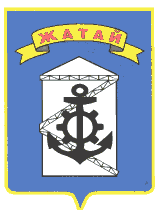 Саха θрθспyyбyлyкэтин"Жатай" Куораттаађы уокуругун Уокуруктаађы  ДьаhалтатаУУРААХ « 14 » марта  2017 г.  № 10-г « 14 » марта  2017 г.  № 10-г « 14 » марта  2017 г.  № 10-гПриложение 1Приложение 1к постановлению № 10-г от "14" марта 2017г.к постановлению № 10-г от "14" марта 2017г.Объем финансирования муниципальной программы "Мобилизационная и вневойсковая подготовка, мобилизационная подготовка экономики Городского округа "Жатай" на 2017 - 2019 годы"Объем финансирования муниципальной программы "Мобилизационная и вневойсковая подготовка, мобилизационная подготовка экономики Городского округа "Жатай" на 2017 - 2019 годы"Объем финансирования муниципальной программы "Мобилизационная и вневойсковая подготовка, мобилизационная подготовка экономики Городского округа "Жатай" на 2017 - 2019 годы"Объем финансирования муниципальной программы "Мобилизационная и вневойсковая подготовка, мобилизационная подготовка экономики Городского округа "Жатай" на 2017 - 2019 годы"Объем финансирования муниципальной программы "Мобилизационная и вневойсковая подготовка, мобилизационная подготовка экономики Городского округа "Жатай" на 2017 - 2019 годы"(тыс. рублей)Источники финансированияОбъем финансирования, всего2017г.2018г.2019г.Федеральный бюджет, в том числе:3031,11012,41012,41006,3- капитальные вложения- НИОКР, ПИР, ПСД- прочие расходы3031,11012,41012,41006,3Республиканский бюджет, в том числе:0000- капитальные вложения- НИОКР, ПИР, ПСД- прочие расходыМестный бюджет, в том числе:3233,4989,11249,1995,2- капитальные вложения- НИОКР, ПИР, ПСД- прочие расходы3233,4989,11249,1995,2Внебюджетные источники, в том числе:0000- капитальные вложения- НИОКР, ПИР, ПСД- прочие расходыИтого:6264,52001,52261,52001,5Приложение №2Приложение №2к постановлению № 10-г от "14" марта 2017г.к постановлению № 10-г от "14" марта 2017г.к постановлению № 10-г от "14" марта 2017г.к постановлению № 10-г от "14" марта 2017г.План реализации муниципальной программы мобилизационная и вневойсковая подготовка,
мобилизационная подготовка экономики Городского округа «Жатай» на 2017 – 2019 годыПлан реализации муниципальной программы мобилизационная и вневойсковая подготовка,
мобилизационная подготовка экономики Городского округа «Жатай» на 2017 – 2019 годыПлан реализации муниципальной программы мобилизационная и вневойсковая подготовка,
мобилизационная подготовка экономики Городского округа «Жатай» на 2017 – 2019 годыПлан реализации муниципальной программы мобилизационная и вневойсковая подготовка,
мобилизационная подготовка экономики Городского округа «Жатай» на 2017 – 2019 годыПлан реализации муниципальной программы мобилизационная и вневойсковая подготовка,
мобилизационная подготовка экономики Городского округа «Жатай» на 2017 – 2019 годыПлан реализации муниципальной программы мобилизационная и вневойсковая подготовка,
мобилизационная подготовка экономики Городского округа «Жатай» на 2017 – 2019 годыПлан реализации муниципальной программы мобилизационная и вневойсковая подготовка,
мобилизационная подготовка экономики Городского округа «Жатай» на 2017 – 2019 годыПлан реализации муниципальной программы мобилизационная и вневойсковая подготовка,
мобилизационная подготовка экономики Городского округа «Жатай» на 2017 – 2019 годыПлан реализации муниципальной программы мобилизационная и вневойсковая подготовка,
мобилизационная подготовка экономики Городского округа «Жатай» на 2017 – 2019 годыПлан реализации муниципальной программы мобилизационная и вневойсковая подготовка,
мобилизационная подготовка экономики Городского округа «Жатай» на 2017 – 2019 годыПлан реализации муниципальной программы мобилизационная и вневойсковая подготовка,
мобилизационная подготовка экономики Городского округа «Жатай» на 2017 – 2019 годыПлан реализации муниципальной программы мобилизационная и вневойсковая подготовка,
мобилизационная подготовка экономики Городского округа «Жатай» на 2017 – 2019 годыПлан реализации муниципальной программы мобилизационная и вневойсковая подготовка,
мобилизационная подготовка экономики Городского округа «Жатай» на 2017 – 2019 годыПлан реализации муниципальной программы мобилизационная и вневойсковая подготовка,
мобилизационная подготовка экономики Городского округа «Жатай» на 2017 – 2019 годыПлан реализации муниципальной программы мобилизационная и вневойсковая подготовка,
мобилизационная подготовка экономики Городского округа «Жатай» на 2017 – 2019 годыПлан реализации муниципальной программы мобилизационная и вневойсковая подготовка,
мобилизационная подготовка экономики Городского округа «Жатай» на 2017 – 2019 годыПлан реализации муниципальной программы мобилизационная и вневойсковая подготовка,
мобилизационная подготовка экономики Городского округа «Жатай» на 2017 – 2019 годыПлан реализации муниципальной программы мобилизационная и вневойсковая подготовка,
мобилизационная подготовка экономики Городского округа «Жатай» на 2017 – 2019 годы(тыс. рублей)N п/пНаименование мероприятийСроки реализацииВсего финансовых средствв том числе по источникам финансированияв том числе по источникам финансированияв том числе по источникам финансированияв том числе по источникам финансированияОтветственный исполнительN п/пНаименование мероприятийСроки реализацииВсего финансовых средствФедеральный бюджетБюджет РС(Я)Бюджет                             ГО "Жатай"Внебюджетные источникиОтветственный исполнитель123456789Цель:  Повышение мобилизационной готовности Городского Округа «Жатай».2017 - 2019 годы6264,53031,13233,4Мобилизационный орган Окружной Администрации ГО "Жатай"Отчетный год2017г.2001,51012,4989,12-й плановый год2018г.2261,51012,41249,11-й плановый год2019г.2001,51006,3995,2Задача: Совершенствование мобилизационной подготовки ГО «Жатай»N. 1.Мероприятие N. 1. Военно-учётная подготовка978,93031,1978,9ВУС ОА ГО "Жатай"Отчетный год2017г.257,61012,4257,62-й плановый год2018г.457,61012,4457,61-й плановый год2019г.263,71006,3263,7N. 1.1.N. 1.1. Организация воинского учёта в ГО «Жатай»489,61 515,6489,6Отчётный год2017г.128,8506,2128,82-й плановый год2018г.228,8506,2228,81-й плановый год2019г.132,0503,2132,0N. 1.2.N. 1.2. Организация бронирования ГПЗ в ГО «Жатай»489,31 515,5489,3Отчётный год2017г.128,8506,2128,82-й плановый год2018г.228,8506,2228,81-й плановый год2019г.131,7503,1131,7N. 2Мероприятие N 2 . Мобилизационная подготовка предприятий ГО «Жатай»1 204,51 204,5Мобилизационный орган ОА ГО «Жатай»Отчетный год2017г.381,5381,52-й плановый год2018г.441,5441,51-й плановый год2019г.381,5381,5N. 2.1. N 2.1. Мобилизационная подготовка предпри-ятий ГО «Жатай»1 204,51 204,5Отчётный год2017г.381,5381,52-й плановый год2018г.441,5441,51-й плановый год2019г.381,5381,5N. 3Мероприятие N 3. Содержание систем оповещения ГО «Жатай»240,0240,0ЕДДС О А ГО 
«Жатай»Отчётный год2017г.80,080,01-й плановый год2018г.80,080,02-й плановый год2019г.80,080,0N 3.1.N 3.1. Реконструкция системы автоматического оповещения ЕДДС 90,090,0Отчётный год2017г.30,030,0Текущий год1-й плановый год2018г.30,030,02-й плановый год2019г.30,030,0N 3.2.N 3.2. Приобретение орг. техники и средств связи для ЕДДС150,0150,0Отчётный год2017г.50,050,01-й плановый год2018г.50,050,02-й плановый год2019г.50,050,0N 4.Мероприятие N 4. Создание, развитие и сохранение мобилизационных мощностей и объектов450,0450,0Мобилизационный орган ОА ГО 
«Жатай»Отчётный год2017г.150,0150,01-й плановый год2018г.150,0150,02-й плановый год2019г.150,0150,0N 4.1. N 4.1. Подготовка проектной документации.300,0300,0Отчётный год2017г.100,0100,01-й плановый год2018г.100,0100,02-й плановый год2019г.100,0100,0N 4.2.N 4.2. Приобретение, обновление и хранение средств защиты150,0150,0Отчётный год2017г.50,050,01-й плановый год2018г.50,050,02-й плановый год2019г.50,050,0N 5.Мероприятие N 5. Организация и проведение учебных и учебно-практических мероприятий по мобилизационной готовности60,060,0Мобилизационный орган ОА ГО 
«Жатай»Отчётный год2017г.20,020,01-й плановый год2018г.20,020,02-й плановый год2019г.20,020,0N 5.1.N 5.1. Организация и проведение мобилизационных игр, тренировок и учений в ОА ГО «Жатай» 30,030,0Отчётный год2017г.10,010,01-й плановый год2018г.10,010,02-й плановый год2019г.10,010,0N 5.2.N 5.2. Участие в семинарах совещаниях моб. Работников ОМСУ РС (Я)30,030,0Отчётный год2017г.10,010,01-й плановый год2018г.10,010,02-й плановый год2019г.10,010,0N 6.Мероприятие N 6. Повышение квалификации руководителей и работников
 мобилизационного органа ОА ГО «Жатай»180,0180,0Мобилизационный орган ОА ГО 
«Жатай»Отчётный год2017г.60,060,01-й плановый год2018г.60,060,02-й плановый год2019г.60,060,0N 6.1. N 6.1. Повышение квалификации (по моб. подготовке) руководителей подразделений ОА ГО «Жатай»90,090,0Отчётный год2017г.30,030,01-й плановый год2018г.30,030,02-й плановый год2019г.30,030,0N 6.2.Мероприятие N 6.2.Повышение квалификации работников моб. органа ОА ГО «Жатай»90,090,0Отчётный год2019г.30,030,01-й плановый год2017г.30,030,02-й плановый год2018г.30,030,0N 7.Задача N 7. Укрепление режима секретности в ОА ГО «Жатай»120,0120,0РСП ОА ГО "Жатай"Отчётный год2017г.40,040,01-й плановый год2018г.40,040,02-й плановый год2019г.40,040,0N 7.1Мероприятие N 7.1. Приобретение печатной формализованной продукции для РСП 60,060,0Отчётный год2017г.20,020,01-й плановый год2018г.20,020,02-й плановый год2019г.20,020,0N 7.2.Мероприятие N 7.2. Приобретение иных изделий для нужд РСП60,060,0Отчётный год2017г.20,020,01-й плановый год2018г.20,020,02-й плановый год2019г.20,020,0